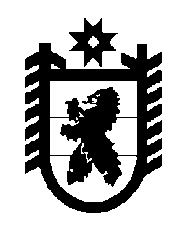 Российская Федерация Республика Карелия    УКАЗГЛАВЫ РЕСПУБЛИКИ КАРЕЛИЯО внесении изменений в Указ Главы Республики Карелия 
от 18 июня 2007 года № 84Внести в Положение о Межведомственной комиссии по вопросам внешней трудовой миграции, привлечения и использования иностранных работников, утвержденное Указом Главы Республики Карелия от 18 июня 2007 года № 84 «О Межведомственной комиссии по вопросам внешней трудовой миграции, привлечения и использования иностранных работников» (Собрание законодательства Республики Карелия, 2007, № 6, ст. 764; 2008, № 1, ст. 20; 2009, № 5, ст. 507; 2015, № 10, ст. 1926; 2016, № 2, ст. 214), следующие изменения:1) в подпункте 5 пункта 3 слова «Министерством труда и занятости Республики Карелия» заменить словами «Министерством социальной защиты, труда и занятости Республики Карелия»;2) в пункте 8   слова «Министерство труда и занятости Республики Карелия» заменить словами «Министерство социальной защиты, труда и занятости Республики Карелия».          Глава Республики  Карелия                                                               А.П. Худилайненг. Петрозаводск16 ноября 2016 года№ 144